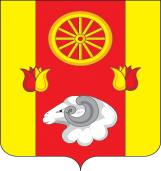 АДМИНИСТРАЦИЯ КИЕВСКОГО СЕЛЬСКОГО ПОСЕЛЕНИЯПОСТАНОВЛЕНИЕ26.12.2023г.                                                        № 138                                                c. КиевкаО внесении изменений в Постановление  № 124 от 31.12.2021 г. «О создании Приемочной комиссии
для приемки поставленного товара,выполненной работы или оказанной услуги,результатов отдельного этапа исполнения контракта
при осуществлении закупок товаров (работ, услуг)для обеспечения муниципальных нужд»В соответствии со статьей 94 Федерального закона от 5 апреля . № 44-ФЗ «О контрактной системе в сфере закупок товаров, работ, услуг для обеспечения государственных и муниципальных нужд», Постановлением Администрации Киевского сельского поселения от 31.12.2021 г. № 124 «О создании Приемочной комиссии для приемки поставленного товара,выполненной работы или оказанной услуги, результатов отдельного этапа исполнения контракта при осуществлении закупок товаров (работ, услуг) для обеспечения муниципальных нужд», в связи с приведением нормативных правовых актов в соответствие:1. Пункт 6.12  постановления дополнить пунктом 6.12.1.изложить в следующей редакции:1.1. Проведение в соответствии с настоящим Федеральным законом экспертизы поставленного товара, результатов выполненной работы, оказанной услуги, отдельных этапов исполнения контракта для нужд Администрации Киевского сельского поселения уполномочить главу Администрации Киевского сельского поселения.          2.Настоящее распоряжение вступает в силу со дня его подписания.          3.Контроль за исполнением распоряжения оставляю за собой.Глава Администрации                                                                                                                              Киевского сельского поселения                                                                       Г.Г. ГоловченкоРаспоряжение вносит Сектор экономики и финансов